Distretto Scolastico n. 15LICEO SCIENTIFICO STATALE	“E. Fermi” COSENZA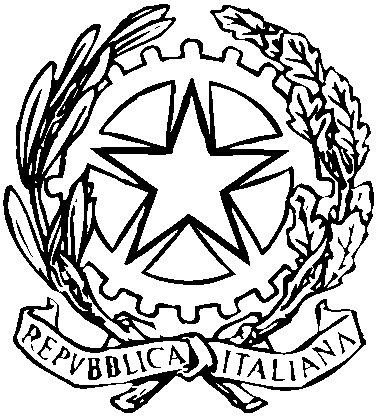 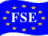 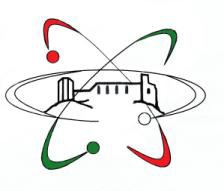 Liceo sede di progetti cofinanziati dal Fondo sociale EuropeoPIANO DI LAVORO INDIVIDUALEarticolato secondo le Indicazioni Nazionali per i percorsi liceali (art.10, comma 3, DPR 15 marzo 2010, n.89)Prof. Migliano  Gennaro                 Disciplina    Fisica	 Asse    SCIENTIFICO        Classe  2 A     a.s. 2016-2017ANALISI DELLA SITUAZIONE DI PARTENZALa classe, formata attualmente da 15 allievi, dimostra nel complesso, discreto interesse nei confronti della disciplina e una discreta motivazione allo studio.                I livelli di concentrazione ed attenzione sono buoni. Dal monitoraggio costante dei compiti assegnati per casa  e dalle verifiche effettuate durante l’inizio dell’anno, si evince che , alcuni studenti possiedono un metodo di lavoro efficace e organizzato, mentre altri necessitano di una guida costante perché imprecisi nell’esposizione degli argomenti e non sempre autonomi nell’applicazione delle conoscenze.COMPETENZE CHIAVE DI CITTADINANZA - TRASVERSALIPer quanto riguarda le UDA  AD INTEGRAZIONE/AMPLIAMENTO DEI PERCORSI formativi il presente piano di lavoro fa riferimento al piano di lavoro  del dipartimento di Matematica e Fisica che ne diventa parte integrante.N.B.Il presente piano di lavoro fa riferimento al piano di lavoro diparmentale di appartenenza e al piano di lavoro del proprio C.d.CN.B.Il presente piano di lavoro fa riferimento al piano di lavoro diparmentale di appartenenza e al piano di lavoro del proprAMBITO DI RIFERIMENTOCOMPETENZE CHIAVEGLI STUDENTI DEVONO ESSERE CAPACI DI:Costruzione del séImparare a imparare ProgettareOrganizzare e gestire il proprio apprendimento. Utilizzare un proprio metodo di studio e di lavoro.Elaborare e realizzare attività seguendo la logica della progettazione.Relazione con gli altriComunicare Collaborare/partecipareComprendere e rappresentare testi e messaggi di genere e di complessità diversi, formulati con linguaggi e supporti diversi.Lavorare, interagire con gli altri in precise e specifiche attività collettive.Rapporto con la realtà naturale e socialeRisolvere problemi Individuare collegamenti e relazioni Acquisire/interpretare l’informazione ricevutaComprendere, interpretare ed intervenire in modo personale negli eventi del mondo. Costruire conoscenze significative e dotate di senso.Esplicitare giudizi critici distinguendo i fatti dalle operazioni, gli eventi dalle congetture, le cause dagli effetti.